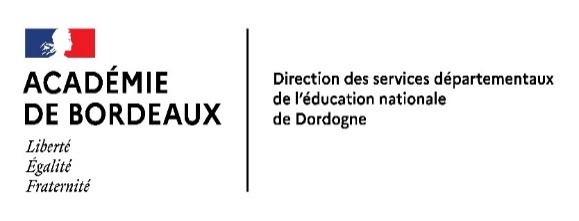 ANNEXE BINFORMATION PREOCCUPANTE :1er degré : pour information de l’IEN de la Circonscription2nd degré : pour information du CHEF D’ETABLISSEMENT Établissement scolaire : 				Madame (ou) Monsieur (Adresse, téléphone, mail)				(Précisez vos noms, prénom et fonction)ÀMadame l’inspectrice de l’Education nationale, Monsieur l’inspecteur de l’Education nationale ouMadame la cheffe d’établissement, Monsieur le chef d’établissementJe vous informe que j’ai transmis une information préoccupante à la Cellule Départementale de Recueil des Informations Préoccupantes (CRIP) :Le (date) :Au sujet de la situation de l’enfant :NOM : Prénom :Classe :À ……………………………..……, le ……………					Signature :